 The Very Hungry Caterpillar Number Cards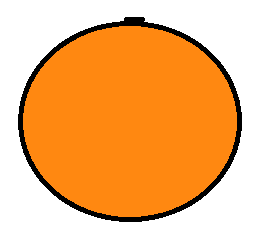 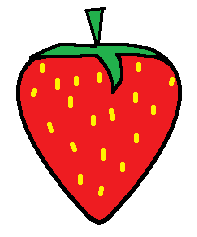 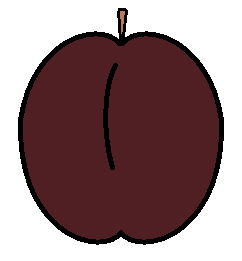 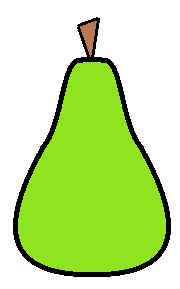 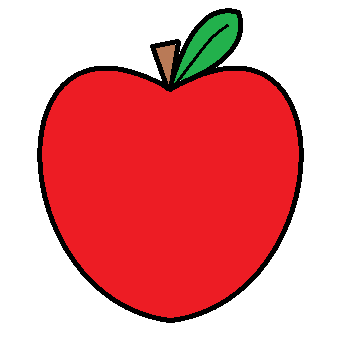 